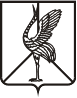 АДМИНИСТРАЦИЯ МУНИЦИПАЛЬНОГО РАЙОНА «БОРЗИНСКИЙ РАЙОН»ПОСТАНОВЛЕНИЕ     01 ноября 2018 г.                                                                         № 530город БорзяОб утверждении технологической схемы предоставления муниципальной услуги «Предоставление градостроительного плана земельного участка» В соответствии с Федеральным законом от 27 июля 2010 года № 210-ФЗ «Об организации предоставления государственных и муниципальных услуг», ст. 33 Устава муниципального района «Борзинский район» администрация муниципального района «Борзинский район» п о с т а н о в л я е т:       	1. Утвердить прилагаемую технологическую схему предоставления муниципальной услуги «Предоставление градостроительного плана земельного участка».2. Признать утратившим силу постановление администрации муниципального района «Борзинский район» от 11 сентября 2015 года № 549 «Об утверждении технологической схемы по предоставлению муниципальной услуги «Выдача градостроительных планов земельных участков, (расположенных на территории сельских поселений муниципального района «Борзинский район»). 3. Настоящее постановление вступает в силу на следующий день после дня его официального опубликования (обнародования).Глава муниципального района «Борзинский район»                                                                     Ю.Г. СайфулинУТВЕРЖДЕНО постановлением администрации муниципального района «Борзинский район» № 530 от 01.11. 2018 г.Технологическая схемапредоставления муниципальной услуги«Предоставление градостроительного плана земельного участка»Раздел 1. «Общие сведения о муниципальной услуге»Раздел 2. «Общие сведения о «подуслугах»Раздел 3. «Сведения о заявителях «подуслуги»Раздел 4. «Документы, предоставляемые заявителем для получения «подуслуги»		Раздел 5. «Документы и сведения, получаемые посредством межведомственногоинформационного взаимодействияРаздел 6. Результат «подуслуги»Раздел 7. «Технологические процессы предоставления «подуслуги»Раздел 8. «Особенности предоставления «подуслуги» в электронной форме»Приложение № 1к технологической схеме  предоставления муниципальной услуги                                  «Предоставление градостроительного плана земельного участка»Заявлениео предоставлении градостроительного плана земельногоучастка (в виде отдельного документа)______________________________________________(наименование органа, уполномоченного на выдачу градостроительного плана)    от _______________________________________________________________________(для юридических  лиц  -  полное  наименование,  организационно-правовая форма,                        сведения о государственной регистрации;    __________________________________________________________________________		для физических лиц - фамилия, имя, отчество, паспортные данные)    _____________________________________________________ (далее - заявитель).    Адрес заявителя(ей): _____________________________________________________			   (местонахождение юр. лица; место регистрации физ. лица)    Телефон (факс) заявителя(ей) _________________________________________	    Иные сведения о заявителе _________________________________________	_______(для юр. лиц:ОКПО, ОКОГУ, ОКАТО, ОКОНХ, ИНН, реестровый номер)    Прошу(сим) предоставить Градостроительный план земельного участка (в виде отдельного документа) в соответствии с формой, утвержденной Правительством РФ, для целей_____________________________________________________________________________    1. Сведения о земельном участке: <1>    --------------------------------<1> Здесь и далее указываются сведения на день составления заявки.    1.1. Земельный участок имеет следующие адресные ориентиры:_____________________________________________________________________________(улица, дом либо иные адресные ориентиры, район)    1.2. Ограничения использования и обременения земельного участка: ___________________________________________________________________	_____    1.3. Вид права, на котором используется земельный участок _____________________________________________________________________________.(собственность, аренда, постоянное (бессрочное) пользование и др.)    1.4. Реквизиты  документа,  удостоверяющего  право,  на  котором заявительиспользует земельный участок _________________________________________________				                    (название, номер, дата выдачи, выдавший орган)    1.5. Площадь земельного участка _____________________________________ кв.м    1.6. Кадастровый номер ___________________________________________________ Ответственность  за  достоверность  представленных сведений  и  документов несет заявитель.    Приложение: в соответствии с Перечнем документов.   Я согласен (согласна) на обработку моих персональных данных, содержащихся в заявлении.Решение об отказе в предоставлении муниципальной услуги прошу (нужное подчеркнуть):вручить лично,направить по месту фактического проживания (места нахождения) в форме документа на бумажном носителе,направить на адрес электронной почты в форме электронного документа.Заявитель: _______________________________________________________________                    (Ф.И.О., должность представителя юридического лица; Ф.И.О. физического лица)  (подпись)   "___" _________________ 20__ г.                                       М.П.Приложение № 2к технологической схеме  предоставления муниципальной услуги                                  «Предоставление градостроительного плана земельного участка»Заявлениео предоставлении градостроительного плана земельногоучастка (в виде отдельного документа)                                                           Администрация муниципального района                                                                                     «Борзинский район» (наименование органа, уполномоченного на выдачу градостроительного плана)    от Иванова Ивана Ивановича, паспорт 00 000000, выдан 00.00.0000 г. отделением УФМС России по Забайкальскому краю в Борзинском районе (для юридических  лиц  -  полное  наименование,  организационно-правовая форма,                        сведения о государственной регистрации;    __________________________________________________________________________		для физических лиц - фамилия, имя, отчество, паспортные данные)    _____________________________________________________ (далее - заявитель).    Адрес заявителя(ей):  Забайкальский край, Борзинский район, с. Акурай, ул. Ленина, 100			   (местонахождение юр. лица; место регистрации физ. лица)    Телефон (факс) заявителя(ей) +79140000000    Иные сведения о заявителе _________________________________________	_______(для юр. лиц:ОКПО, ОКОГУ, ОКАТО, ОКОНХ, ИНН, реестровый номер)    Прошу(сим) предоставить Градостроительный план земельного участка (в виде отдельного документа) в соответствии с формой, утвержденной Правительством РФ, для целей_____________________________________________________________________________    1. Сведения о земельном участке: <1>    --------------------------------<1> Здесь и далее указываются сведения на день составления заявки.    1.1. Земельный участок имеет следующие адресные ориентиры:Забайкальский край, Борзинский район, с. Акурай, ул. Советская, 100     (улица, дом либо иные адресные ориентиры, район)    1.2. Ограничения использования и обременения земельного участка: нет    1.3. Вид права, на котором используется земельный участок аренда.(собственность, аренда, постоянное (бессрочное) пользование и др.)    1.4. Реквизиты  документа,  удостоверяющего  право,  на  котором заявитель использует земельный участок договор аренды № 00 от 00.00.0000 г. 				                    (название, номер, дата выдачи, выдавший орган)    1.5. Площадь земельного участка 00,00 кв.м    1.6. Кадастровый номер  75:04:000000:00  Ответственность  за  достоверность  представленных сведений  и  документов несет заявитель.    Приложение: в соответствии с Перечнем документов.   Я согласен (согласна) на обработку моих персональных данных, содержащихся в заявлении.Решение об отказе в предоставлении муниципальной услуги прошу (нужное подчеркнуть):вручить лично,направить по месту фактического проживания (места нахождения) в форме документа на бумажном носителе,направить на адрес электронной почты в форме электронного документа.Заявитель: Иванов Иван Иванович                                                  ______________                    (Ф.И.О., должность представителя юридического лица; Ф.И.О. физического лица)  (подпись)   "00" 00 2000 г.                                       М.П.Приложение № 3к технологической схеме  предоставления муниципальной услуги                                  «Предоставление градостроительного плана земельного участка» УТВЕРЖДЕНАприказом Министерства строительстваи жилищно-коммунального хозяйстваРоссийской Федерацииот 20 апреля 2017 г. N 741/прФОРМА ГРАДОСТРОИТЕЛЬНОГО ПЛАНА ЗЕМЕЛЬНОГО УЧАСТКАГрадостроительный план земельного участкаNГрадостроительный план земельного участка подготовлен на основанииОписание границ земельного участка:Реквизиты проекта планировки территории и (или) проекта межевания территории в случае, если земельный участок расположен в границах территории, в отношении которой утверждены проект планировки территории и (или) проект межевания территории2. Информация о градостроительном регламенте либо требованиях к назначению, параметрам и размещению объекта капитального строительства на земельном участке, на который действие градостроительного регламента не распространяется или для которого градостроительный регламент не устанавливается __________________________________2.1. Реквизиты акта органа государственной власти субъекта Российской Федерации, органа местного самоуправления, содержащего градостроительный регламент либо реквизиты акта федерального органа государственной власти, органа государственной власти субъекта Российской Федерации, органа местного самоуправления, иной организации, определяющего, в соответствии с федеральными законами, порядок использования земельного участка, на который действие градостроительного регламента не распространяется или для которого градостроительный регламент не устанавливается ____________________________________________________________________2.2. Информация о видах разрешенного использования земельного участка2.3. Предельные (минимальные и (или) максимальные) размеры земельного участка и предельные параметры разрешенного строительства, реконструкции объекта капитального строительства, установленные градостроительным регламентом для территориальной зоны, в которой расположен земельный участок:2.4. Требования к назначению, параметрам и размещению объекта капитального строительства на земельном участке, на который действие градостроительного регламента не распространяется или для которого градостроительный регламент не устанавливается:3. Информация о расположенных в границах земельного участка объектах капитального строительства и объектах культурного наследия3.1. Объекты капитального строительства3.2. Объекты, включенные в единый государственный реестр объектов культурного наследия (памятников истории и культуры) народов Российской Федерации4. Информация о расчетных показателях минимально допустимого уровня обеспеченности территории объектами коммунальной, транспортной, социальной инфраструктур и расчетных показателях максимально допустимого уровня территориальной доступности указанных объектов для населения в случае, если земельный участок расположен в границах территории, в отношении которой предусматривается осуществление деятельности по комплексному и устойчивому развитию территории:5. Информация об ограничениях использования земельного участка, в том числе если земельный участок полностью или частично расположен в границах зон с особыми условиями использования территорий6. Информация о границах зон с особыми условиями использования территорий, если земельный участок полностью или частично расположен в границах таких зон:7. Информация о границах зон действия публичных сервитутов8. Номер и (или) наименование элемента планировочной структуры, в границах которого расположен земельный участок9. Информация о технических условиях подключения (технологического присоединения) объектов капитального строительства к сетям инженерно-технического обеспечения, определенных с учетом программ комплексного развития систем коммунальной инфраструктуры поселения, городского округа10. Реквизиты нормативных правовых актов субъекта Российской Федерации, муниципальных правовых актов, устанавливающих требования к благоустройству территории11. Информация о красных линиях:Приложение № 4к технологической схеме  предоставления муниципальной услуги                               «Предоставление градостроительного плана земельного участка»ГРАДОСТРОИТЕЛЬНЫЙ ПЛАН ЗЕМЕЛЬНОГО УЧАСТКАГрадостроительный план земельного участкаNГрадостроительный план земельного участка подготовлен на основанииОписание границ земельного участка:Реквизиты проекта планировки территории и (или) проекта межевания территории в случае, если земельный участок расположен в границах территории, в отношении которой утверждены проект планировки территории и (или) проект межевания территории2. Информация о градостроительном регламенте либо требованиях к назначению, параметрам и размещению объекта капитального строительства на земельном участке, на который действие градостроительного регламента не распространяется или для которого градостроительный регламент не устанавливается  Земельный участок расположен в территориальной зоне застройки жилыми домами смешанного типа (Ж1). Установлен градостроительный регламент.2.1. Реквизиты акта органа государственной власти субъекта Российской Федерации, органа местного самоуправления, содержащего градостроительный регламент либо реквизиты акта федерального органа государственной власти, органа государственной власти субъекта Российской Федерации, органа местного самоуправления, иной организации, определяющего, в соответствии с федеральными законами, порядок использования земельного участка, на который действие градостроительного регламента не распространяется или для которого градостроительный регламент не устанавливается решение Совета муниципального района «Борзинский район» от 00.00.0000 г. № 000 «Об утверждении правил землепользования и застройки сельского поселения муниципального района «Борзинский район»2.2. Информация о видах разрешенного использования земельного участка2.3. Предельные (минимальные и (или) максимальные) размеры земельного участка и предельные параметры разрешенного строительства, реконструкции объекта капитального строительства, установленные градостроительным регламентом для территориальной зоны, в которой расположен земельный участок:2.4. Требования к назначению, параметрам и размещению объекта капитального строительства на земельном участке, на который действие градостроительного регламента не распространяется или для которого градостроительный регламент не устанавливается:3. Информация о расположенных в границах земельного участка объектах капитального строительства и объектах культурного наследия3.1. Объекты капитального строительства3.2. Объекты, включенные в единый государственный реестр объектов культурного наследия (памятников истории и культуры) народов Российской Федерации4. Информация о расчетных показателях минимально допустимого уровня обеспеченности территории объектами коммунальной, транспортной, социальной инфраструктур и расчетных показателях максимально допустимого уровня территориальной доступности указанных объектов для населения в случае, если земельный участок расположен в границах территории, в отношении которой предусматривается осуществление деятельности по комплексному и устойчивому развитию территории:5. Информация об ограничениях использования земельного участка, в том числе если земельный участок полностью или частично расположен в границах зон с особыми условиями использования территорий6. Информация о границах зон с особыми условиями использования территорий, если земельный участок полностью или частично расположен в границах таких зон:7. Информация о границах зон действия публичных сервитутов информация отсутствует8. Номер и (или) наименование элемента планировочной структуры, в границах которого расположен земельный участок9. Информация о технических условиях подключения (технологического присоединения) объектов капитального строительства к сетям инженерно-технического обеспечения, определенных с учетом программ комплексного развития систем коммунальной инфраструктуры поселения, городского округа10. Реквизиты нормативных правовых актов субъекта Российской Федерации, муниципальных правовых актов, устанавливающих требования к благоустройству территории11. Информация о красных линиях: информация отсутствуетПриложение № 5к технологической схеме  предоставления муниципальной услуги                                «Предоставление градостроительного плана земельного участка»Кому _____________________________________________________________ (наименование застройщика (фамилия, имя, отчество – для граждан, полное                       __________________________________________________________________наименование организации – для юридических лиц), его почтовый индекс и адрес)УВЕДОМЛЕНИЕоб отказе в предоставлении градостроительного плана земельного участка№    ___________________________________________________________________________ (наименование уполномоченного федерального органа исполнительной власти, или органа исполнительной власти субъекта Российской Федерации, или органа местного самоуправления, осуществляющих выдачу градостроительного плана земельного участка) руководствуясь статьей 57.3 Градостроительного кодекса Российской Федерации, отказывает в предоставлении градостроительного плана земельного участка, расположенного по адресу: __________________________________________________________________  (полный адрес земельного участка с указанием субъекта Российской Федерации, административного района и т.д. или строительный адрес)Причинами отказа являются: ______________________________________________________________________________________________________________________________________________________________________________________________________      (полный перечень причин отказа  со ссылками на законодательство)________________________________________________________________ (должность уполномоченного лица, осуществляющего предоставление градостроительного плана земельного участка)	_______________ 	                           ___________________________(подпись)	                                                     (расшифровка подписи)М.П.«______»    ________________	20___г.	Приложение № 6к технологической схеме  предоставления муниципальной услуги                               «Предоставление градостроительного плана земельного участка»Кому Иванову Ивану Ивановичу   (наименование застройщика (фамилия, имя, отчество – для граждан, полноеЗабайкальский край, Борзинский район, с. Акурай, ул. Ленина, д. 100наименование организации – для юридических лиц), его почтовый индекс и адрес)УВЕДОМЛЕНИЕоб отказе в предоставлении градостроительного плана земельного участка№    00Администрация муниципального района «Борзинский район» (наименование уполномоченного федерального органа исполнительной власти, или органа исполнительной власти субъекта Российской Федерации, или органа местного самоуправления, осуществляющих выдачу градостроительного плана земельного участка) руководствуясь статьей 57.3 Градостроительного кодекса Российской Федерации, отказывает в предоставлении градостроительного плана земельного участка, расположенного по адресу: Забайкальский край, Борзинский район, с. Акурай, ул. Советская, 100 (полный адрес земельного участка с указанием субъекта Российской Федерации, административного района и т.д. или строительный адрес)Причинами отказа являются: отсутствие документов, указанных в статье 2.6 административного регламента предоставления муниципальной услуги «Предоставление градостроительного плана земельного участка» утвержденного постановлением администрации муниципального ра-она «Борзинский район» от 27.03.2018 г. № 103     (полный перечень причин отказа  со ссылками на законодательство)Глава муниципального района «Борзинский район» (должность уполномоченного лица, осуществляющего предоставление градостроительного плана земельного участка)	_______________ 	                           ___________________________(подпись)	                                                     (расшифровка подписи)М.П.«______»    ________________	20___г.	№п/пПараметрЗначение параметра/ состояние1.Наименование органа, предоставляющего услугуАдминистрация муниципального района «Борзинский район»2.Номер услуги в федеральном реестре(Указывается 19-значный номер, присвоенный услуге в федеральной государственной информационной системе "Федеральный реестр государственных и муниципальных услуг (функций)")3.Полное наименование услугиПредоставление градостроительного плана земельного участка4.Краткое наименование услугиПредоставление градостроительного плана земельного участка5.Административный регламент предоставления услугиадминистративный регламент предоставления муниципальной услуги «Предоставление градостроительного плана земельного участка» утвержденный постановлением администрации муниципального района «Борзинский район» от 27.03.2018 г. № 103.6.Перечень «подуслуг»Нет7.Способы оценки качества предоставления услугиРадиотелефонная связь, терминальные устройства, официальный сайт органа, предоставляющего услугуСрок предоставленияв зависимости от условийСрок предоставленияв зависимости от условийОснования отказа в приеме документовОснования отказа в предоставлении «подуслуги»Основания приостановления предоставления «подуслуги»Срок приостановления предоставления «подуслуги»Плата за предоставление «подуслуги»Плата за предоставление «подуслуги»Плата за предоставление «подуслуги»Способ обращения за получением «подуслуги»Способ получения результата «подуслуги»Срок предоставленияв зависимости от условийСрок предоставленияв зависимости от условийОснования отказа в приеме документовОснования отказа в предоставлении «подуслуги»Основания приостановления предоставления «подуслуги»Срок приостановления предоставления «подуслуги»наличие платы (государственной пошлины)реквизиты нормативного  правового акта. являющегося основанием для взимания платы (государственной пошлины)КБК для  взимания платы  (государственной  пошлины, (в том числе  через МФЦСпособ обращения за получением «подуслуги»Способ получения результата «подуслуги»При подаче заявления по месту жительства (месту нахождения юр. лица)При подаче Заявления не по месту жительства (по месту обращения)Основания отказа в приеме документовОснования отказа в предоставлении «подуслуги»Основания приостановления предоставления «подуслуги»Срок приостановления предоставления «подуслуги»наличие платы (государственной пошлины)реквизиты нормативного  правового акта. являющегося основанием для взимания платы (государственной пошлины)КБК для  взимания платы  (государственной  пошлины, (в том числе  через МФЦСпособ обращения за получением «подуслуги»Способ получения результата «подуслуги»1234567891011Предоставление градостроительного плана земельного участкаПредоставление градостроительного плана земельного участкаПредоставление градостроительного плана земельного участкаПредоставление градостроительного плана земельного участкаПредоставление градостроительного плана земельного участкаПредоставление градостроительного плана земельного участкаПредоставление градостроительного плана земельного участкаПредоставление градостроительного плана земельного участкаПредоставление градостроительного плана земельного участкаПредоставление градостроительного плана земельного участкаПредоставление градостроительного плана земельного участка20 рабочих дней 20 рабочих дней- заявление подписано ненадлежащим лицом;- текст заявления, адрес заявителя не поддаются прочтению-отсутствие документов, предусмотренных пунктом 2.6 административного регламента; - документы, представленные заявителем, по форме или содержанию не соответствуют требованиям действующего законодательства;- размещение объекта капитального строительства не допускается при отсутствии документации по планировке территории в соответствии с Градостроительным кодексом Российской Федерации;- наличие случаев, предусмотренных статьей 11 Федерального закона от 02.05.2006 №59-ФЗ «О порядке рассмотрения обращений граждан Российской Федерации».Нет"-"Нет"-""-"Личное обращение  в орган, предоставляющий  услугу; Личное обращение  в МФЦ;Официальный сайт органа, предоставляющего услугу;Почтовая связьВ органе, предоставляющем услугу, на бумажном носителе;В МФЦ на бумажном носителе;Через личный кабинет  официального сайта органа, предоставляющего услугу;На официальном сайте органа, предоставляющего услугу, в виде электронного документа;Направление документа, подписанного электронной подписью, на адрес электронной почты;Почтовая связь№ п/пКатегории лиц,  имеющих право на  получение «подуслуги»Документ,  подтверждающий  правомочие заявителя  соответствующей  категории на получение «подуслуги»Установленные  требования к документу,  подтверждающему правомочие заявителя соответствующей  категории на получение «подуслуги» Наличие возможности подачи  заявления  на предоставление  «подуслуги» представителями  заявителяИсчерпывающий перечень лиц, имеющих право на подачу заявления от имени заявителяНаименование документа, подтверждающего право подачи заявления от имени заявителяУстановленные требования к документу,  подтверждающему право подачи заявления  от имени заявителя12345678Предоставление градостроительного плана земельного участкаПредоставление градостроительного плана земельного участкаПредоставление градостроительного плана земельного участкаПредоставление градостроительного плана земельного участкаПредоставление градостроительного плана земельного участкаПредоставление градостроительного плана земельного участкаПредоставление градостроительного плана земельного участкаПредоставление градостроительного плана земельного участка1Физические лицаДокумент, удостоверяющий личность заявителя (паспорт)Паспорт РФНаличиеУполномоченные представители: - законные представители (родители, опекуны, усыновители) несовершеннолетних в возрасте до 14 лет; несовершеннолетний в возрасте от 14 до 18 лет может подать заявление только с согласия своих законных представителей  –родителей, усыновителей или попечителей (за исключением случаев объявления несовершеннолетнего полностью дееспособным (эмансипация) или его вступления в брак в порядке, установленном законодательством Российской Федерации); - опекуны недееспособных граждан; - представители, действующие в силу полномочий, основанных на нотариально удостоверенной доверенности или нотариально удостоверенном договоре.Документ, удостоверяющий личность представителя заявителя (паспорт, доверенность)Доверенность заверенная в установленном законом порядке2Юридические лицаРешение (приказ) о назначении или об избрании физического лица на должность.Документ, удостоверяющий личность заявителя или представителя:паспорт Должен содержать: подпись должностного лица, дату составления документа, информацию о праве физического лица действовать от имени заявителя без доверенности. Должен быть действительно на момент обращения за предоставлением услугиНаличиеОт имени юридического лица заявление может быть подано лицом, имеющим право действовать от имени юридического лица без доверенности, либо представителем, действующим на основании доверенности, оформленной в установленном законом порядкеДокумент, удостоверяющий личность представителя (паспорт);документ, подтверждающий в установленном порядке полномочия уполномоченного представителя  Тексты документов, представляемых для
оказания 
услуги, должны быть
написаны разборчиво.
Доверенность должна быть оформлена в соответствии с действующим законодательством Российской Федерации. Доверенность, выданная заявителем-юридическим лицом своему представителю  должна быть заверена
печатью заявителя и
подписана руководителем
заявителя или
уполномоченным этим
руководителем лицом.№ п/пКатегории документаНаименование документов, которые предоставляет заявитель для  получения «подуслуги»Количество необходимых экземпляров документа  с указанием подлинник/копия Условие предоставления документаУстановленные требования к документуФорма (шаблон) документаОбразец документа / заполнения документа12345678Предоставление градостроительного плана земельного участкаПредоставление градостроительного плана земельного участкаПредоставление градостроительного плана земельного участкаПредоставление градостроительного плана земельного участкаПредоставление градостроительного плана земельного участкаПредоставление градостроительного плана земельного участкаПредоставление градостроительного плана земельного участкаПредоставление градостроительного плана земельного участка1.2.3.4.5.6.7.8.9.10.11.12.Заявление о предоставлении градостроительного плана земельного участка Документ, удостоверяющий личность.Документ, подтверждающий полномочия представителя заявителя в случае, если с заявлением обращается представитель заявителя (доверенность)Правоустанавливающие документы на земельный участок Сведения Единого государственного реестра недвижимости в отношении земельного участка Материалы действующей (актуализированной) топографической съемки Межевой план земельного участка Технический паспорт здания, строения, сооружения Правоустанавливающие документы на здание, строение, сооружение Сведения Единого государственного реестра недвижимости в отношении здания, строения, сооружения Технические условия подключения объекта капитального строительства к сетям инженерно-технического обеспечения Разрешение на отклонение от предельных параметров разрешенного строительства, реконструкции Заявление о предоставлении градостроительного плана земельного участкаДокумент, удостоверяющий личность заявителя или представителя заявителя.Документ, подтверждающий полномочия представителя заявителяПравоустанавливающие документы на земельный участок,  при наличии соглашения о передаче в случаях, установленных бюджетным законодательством Российской Федерации, органом государственной власти (государственным органом), Государственной корпорацией по атомной энергии "Росатом", Государственной корпорацией по космической деятельности "Роскосмос", органом управления государственным внебюджетным фондом или органом местного самоуправления полномочий государственного (муниципального) заказчика, заключенного при осуществлении бюджетных инвестиций, - указанное соглашение, правоустанавливающие документы на земельный участок правообладателя, с которым заключено это соглашениеСведения Единого государственного реестра недвижимости в отношении земельного участка Материалы действующей (актуализированной) топографической съемки на территории земельного участка на бумажном или электронном носителе Межевой план земельного участка (сведения о характерных точках и частях границ образуемых земельных участков, межевой план с обозначением характерных точек границ земельного участка)Технический паспорт здания, строения, сооружения при наличии здания, строения, сооружения в границах земельного участка (при наличии)Правоустанавливающие документы на здание, строение, сооружение при наличии здания, строения, сооружения в границах земельного участка Сведения Единого государственного реестра недвижимости в отношении здания, строения, сооружения при наличии здания, строения, сооружения в границах земельного участка Технические условия подключения объекта капитального строительства к сетям инженерно-технического обеспечения (при их наличии)Разрешение на отклонение от предельных параметров разрешенного строительства, реконструкции (в случае, если застройщику было предоставлено такое разрешение в соответствии со статьей 40 Градостроительного Кодекса Российской Федерации)1 подлинник(формирование в дело)1 подлинник (установление личности заявителя)1 подлинник, специалист Администрации;специалист МФЦ проверяет, принимает документ иприобщает к пакету документов1 копия(формирование в дело)1 копия(формирование в дело)1 копия(формирование в дело)1 копия(формирование в дело)1 копия(формирование в дело)1 копия(формирование в дело)1 копия(формирование в дело)1 копия(формирование в дело)1 копия(формирование в дело)нетнетнетнетнетнетнетнетнетнетнетнетЗаявление заполняется по форме, установленной приложением, подписывается собственноручно (в случае, если заявитель физическое лицо), либо руководителем юридического лица (филиала) или иным уполномоченным лицом с указанием его должности.Действующий паспорт, в соответствии с установленной формойДействующий, документ нотариально заверен, скреплен печатью, наличие подписи должностного лицаДокумент в соответствии с установленной формойДокумент в соответствии с установленной формойДокумент в соответствии с установленной формойДокумент в соответствии с установленной формой Документ в соответствии с установленной формойДокумент в соответствии с установленной формойДокумент в соответствии с установленной формойДокумент в соответствии с установленной формойДокумент в соответствии с установленной формойПриложение № 1"-""-""-""-""-""-""-""-""-""-""-"Приложение № 2"-""-""-""-""-""-""-""-""-""-""-"Реквизиты актуальной технологической  карты межведомственного  взаимодействияНаименование запрашиваемого документа (сведения)Перечень и состав сведений, запрашиваемых  в рамках  межведомственного  информационного  взаимодействияНаименование органа (организации). Направляющего (ей) межведомственный запросНаименование органа (организации). В адрес которого (ой) направляется межведомственный запросSIDэлектронного сервиса/наименование вида сведенийСрок осуществления межведомственного  информационного взаимодействияФормы (шаблоны)межведомственного запроса и ответа на межведомственный запросФормы (шаблоны)межведомственного запроса и ответа на межведомственный запросОбразцы заполнения  форм межведомственного запроса и ответа на межведомственный запрос 1234567889Предоставление градостроительного плана земельного участкаПредоставление градостроительного плана земельного участкаПредоставление градостроительного плана земельного участкаПредоставление градостроительного плана земельного участкаПредоставление градостроительного плана земельного участкаПредоставление градостроительного плана земельного участкаПредоставление градостроительного плана земельного участкаПредоставление градостроительного плана земельного участкаПредоставление градостроительного плана земельного участкаПредоставление градостроительного плана земельного участка12345правоустанавливающие документы на земельный участоксведения Единого государственного реестра недвижимости в отношении земельного участкаправоустанавливающие документы на здание, строение, сооружение при наличии здания, строения, сооружения в границах земельного участкасведения Единого государственного реестра недвижимости в отношении здания, строения, сооружения при наличии здания, строения, сооружения в границах земельного участкаразрешение на отклонение от предельных параметров разрешенного строительства, реконструкцииФ.И.О. и вид права правообладателей земельного участка и объектов капитального строительства на данном земельном участке  Сведения о земельном участке, содержащиеся в ЕГРНФ.И.О. и вид права право-обладателей объектов капитального строительства Сведения об объекте капитального строительства, содержащиеся в ЕГРНразрешение на отклонение от предельных параметров разрешенного строительства, реконструкцииАдминистрация муниципального района «Борзинский район»Администрация муниципального района «Борзинский рай-он»Администрация муниципального района «Борзинский рай-он»Администрация муниципального района «Борзинский рай-он»Администрация муниципального района «Борзинский рай-он»РосреестрРосреестрРосреестрРосреестрОМСУИдентификационный номер информационной системыИдентификационный но-мер информационной системыИдентификационный номер информационной системыИдентификационный номер информационной системы3 рабочих дня3 рабочих дня3 рабочих дня3 рабочих дня3 рабочих дня"-""-""-""-""-""-""-""-""-""-""-""-""-""-""-"№ п/пДокумент/документы, являющийся(иеся) результатом «подуслуги»Требования к документу/документам, являющемуся(ихся) результатом «подуслуги»Характеристика результата «подуслуги» (положительный/отрицательный)Форма документа/документов, являющегося(ихся) результатом «подуслуги»Образец документа/документов, являющегося(ихся) результатом «подуслуги»Способы получения результата «подуслуги»Способы получения результата «подуслуги»Способы получения результата «подуслуги»Срок хранения невостребованных заявителем результатов «подуслуги»Срок хранения невостребованных заявителем результатов «подуслуги»№ п/пДокумент/документы, являющийся(иеся) результатом «подуслуги»Требования к документу/документам, являющемуся(ихся) результатом «подуслуги»Характеристика результата «подуслуги» (положительный/отрицательный)Форма документа/документов, являющегося(ихся) результатом «подуслуги»Образец документа/документов, являющегося(ихся) результатом «подуслуги»Способы получения результата «подуслуги»Способы получения результата «подуслуги»Способы получения результата «подуслуги»в органев МФЦ12345677789Предоставление градостроительного плана земельного участкаПредоставление градостроительного плана земельного участкаПредоставление градостроительного плана земельного участкаПредоставление градостроительного плана земельного участкаПредоставление градостроительного плана земельного участкаПредоставление градостроительного плана земельного участкаПредоставление градостроительного плана земельного участкаПредоставление градостроительного плана земельного участкаПредоставление градостроительного плана земельного участкаПредоставление градостроительного плана земельного участкаПредоставление градостроительного плана земельного участка1Градостроительный план земельного участка        Градостроительный план земельного участка, выданнный       в целях обеспечения субъектов градостроительной деятельности информацией, необходимой для архитектурно-строительного проектирования, строительства, реконструкции объектов капитального строительства в границах земельного участка.ПоложительныйПриложение № 3Приложение № 4В органе, предоставляющем услугу, на бумажном носителе;В МФЦ на бумажном носителе;Через личный кабинет  официального сайта органа, предоставляющего услугу;На официальном сайте органа, предоставляющего услугу, в виде электронного документа;Направление документа, подписанного электронной подписью, на адрес электронной почты;Почтовая связьВ органе, предоставляющем услугу, на бумажном носителе;В МФЦ на бумажном носителе;Через личный кабинет  официального сайта органа, предоставляющего услугу;На официальном сайте органа, предоставляющего услугу, в виде электронного документа;Направление документа, подписанного электронной подписью, на адрес электронной почты;Почтовая связьВ органе, предоставляющем услугу, на бумажном носителе;В МФЦ на бумажном носителе;Через личный кабинет  официального сайта органа, предоставляющего услугу;На официальном сайте органа, предоставляющего услугу, в виде электронного документа;Направление документа, подписанного электронной подписью, на адрес электронной почты;Почтовая связь1 год30 дней2.Уведомление об отказе в предоставлении градостроительного плана земельного участка        Уведомление об отказе в предоставлении градостроительного плана земельного участка        ОтрицательныйПриложение № 5Приложение № 6В органе, предоставляющем услугу, на бумажном носителе;В МФЦ на бумажном носителе;Через личный кабинет официального сайта органа, предоставляющего услугу;На официальном сайте органа, предоставляющего услугу, в виде электронного документа;Направление документа, подписанного электронной подписью, на адрес электронной почты;Почтовая связьВ органе, предоставляющем услугу, на бумажном носителе;В МФЦ на бумажном носителе;Через личный кабинет официального сайта органа, предоставляющего услугу;На официальном сайте органа, предоставляющего услугу, в виде электронного документа;Направление документа, подписанного электронной подписью, на адрес электронной почты;Почтовая связьВ органе, предоставляющем услугу, на бумажном носителе;В МФЦ на бумажном носителе;Через личный кабинет официального сайта органа, предоставляющего услугу;На официальном сайте органа, предоставляющего услугу, в виде электронного документа;Направление документа, подписанного электронной подписью, на адрес электронной почты;Почтовая связь1 год30 дней№ п/пНаименование процедуры процессаОсобенности исполнения процессаСроки исполнения процедуры  (процесса)Исполнитель процедуры (процесса)Ресурсы, необходимые для выполнения процедуры процессаФормы документов, необходимые для выполнения процедуры процесса1234567Предоставление градостроительного плана земельного участкаПредоставление градостроительного плана земельного участкаПредоставление градостроительного плана земельного участкаПредоставление градостроительного плана земельного участкаПредоставление градостроительного плана земельного участкаПредоставление градостроительного плана земельного участкаПредоставление градостроительного плана земельного участка1.2.3.4.5.Прием и регистрация Заявления и документов, представленных заявителем (застройщиком);Проверка наличия документов, необходимых для принятия решения о предоставлении градостроительного плана земельного участка;Запрос необходимых документов для предоставления муниципальной услуги, находящихся в распоряжении государственных органов, органов местного самоуправления;Проверка документов на соответствие требованиям, установленным Градостроительным кодексом Российской Федерации, и подготовка градостроительного плана земельного участка либо уведомления застройщика об отказе в его предоставлении;Предоставление градостроительного плана земельного участка либо уведомления застройщика об отказе в его предоставлении.Прием заявления, фиксирование факта его получения путем произведения записи в Журнале регистрации Заявлений, проверка наличия  документов, указанных в Заявлении. Проведение проверкидокументов, прилагаемых к заявлению, на предмет наличия документов, предусмотренных административным регламентом; Оформляется запрос необходимых документов для предоставления муниципальной услуги, находящихся в распоряжении государственных органов, органов местного самоуправления, и которые заявитель не представил самостоятельно.Проверка документов на соответствие требованиям, подготовка проекта градостроительного плана земельного участка либо проекта мотивированного отказа в предоставлении градостроительного плана земельного участкав устной форме (посредством телефонной связи) заявитель информируется о подписании градостроительного плана земельного участка, о дате, времени получения градостроительного плана земельного участка;выдача заявителю или представителю заявителя градостроительного плана земельного участка либо уведомления об отказе в его предоставлении30 минут1 рабочий день3 рабочих дня3 рабочих дня1 рабочий деньСпециалист администрации муниципального образованияСпециалист администрации муниципального образованияСпециалист администрации муниципального образованияСпециалист администрации муниципального образованияСпециалист администрации муниципального образованияФорма, бланки, принтер-Форма, бланки, принтерФорма, бланки, принтер-Приложение № 1--Приложение № 3,5-Способ получения заявителем информации о сроках и порядке предоставления «подуслуги»Способ записи на прием в орган Способ приема и регистрации органом, предоставляющим услугу, запроса и иных документов, необходимых для предоставления «подуслуги»Способ оплаты заявителем государственной пошлины либо муниципального платежа за предоставление муниципальной услуги, взимаемой (ого) за предоставление «подуслуги»Способ получения сведений о ходе выполнения запроса о предоставлении «подуслуги»Способ подачи жалобы на нарушение порядка предоставления «подуслуги» и досудебного (внесудебного) обжалования решений и действий (бездействия) органа в процессе получения «подуслуги»123456Предоставление градостроительного плана земельного участкаПредоставление градостроительного плана земельного участкаПредоставление градостроительного плана земельного участкаПредоставление градостроительного плана земельного участкаПредоставление градостроительного плана земельного участкаПредоставление градостроительного плана земельного участка- посредством обращения по электронной почте: pochta@borzia.e-zab.ru;- в информационно-телекоммуникационной сети «Интернет» на официальном сайте: http://борзинский-район.рф/ ;- в государственных информационных системах: Единый портал государственных и муниципальных услуг www.gosuslugi.ru, региональный портал государственных и муниципальных услуг http: //www.pgu.e-zab.ruОфициальный сайт муниципального образования http://борзинский-район.рф/, официальный сайт МФЦ, Единый портал государственных, региональный портал  государственных услуг.Официальный сайт муниципального образования http://борзинский-район.рф/, официальный сайт МФЦ, Единый пор-тал государственных, региональный портал  государственных услуг, электронная почта pochta@borzia.e-zab.ru-Единый портал государственных и муниципальных услуг www.gosuslugi.ru, региональный пор-тал государственных и муниципальных услуг http: //www.pgu.e-zab.ruОфициальный сайт муниципального образования http://борзинский-район.рф/, Единый портал государственных, региональный портал  государственных услуг, электронная почта pochta@borzia.e-zab.ru(реквизиты заявления правообладателя земельного участка с указанием ф.и.о. заявителя - физического лица, либо реквизиты заявления и наименование заявителя - юридического лица о выдаче градостроительного плана земельного участка)Местонахождение земельного участка(субъект Российской Федерации)(муниципальныйрайон или городской округ)(поселение)Обозначение (номер) характерной точкиПеречень координат характерных точек в системе координат, используемой для ведения Единого государственного реестра недвижимостиПеречень координат характерных точек в системе координат, используемой для ведения Единого государственного реестра недвижимостиОбозначение (номер) характерной точкиXYКадастровый номер земельного участка (при наличии)Площадь земельного участкаИнформация о расположенных в границах земельного участка объектах капитального строительстваИнформация о границах зоны планируемого размещения объекта капитального строительства в соответствии с утвержденным проектом планировки территории (при наличии) ___________Обозначение (номер) характерной точкиПеречень координат характерных точек в системе координат, используемой для ведения Единого государственного реестра недвижимостиПеречень координат характерных точек в системе координат, используемой для ведения Единого государственного реестра недвижимостиОбозначение (номер) характерной точкиXY(указывается в случае, если земельный участок расположен в границах территории в отношении которой утверждены проект планировки территории и(или) проект межевания территории)Градостроительный план подготовлен(ф.и.о., должность уполномоченного лица, наименование органа)м.п.//(при наличии)(подпись)(расшифровка подписи)Дата выдачи(ДД.ММ.ГГГГ)1. Чертеж(и) градостроительного плана земельного участкаЧертеж(и) градостроительного плана земельного участка разработан(ы) на топографической основе в масштабеЧертеж(и) градостроительного плана земельного участка разработан(ы) на топографической основе в масштабе1: ____________, выполненной(дата, наименование организации, подготовившей топографическую основу)Чертеж(и) градостроительного плана земельного участка разработан(ы)Чертеж(и) градостроительного плана земельного участка разработан(ы)(дата, наименование организации)(дата, наименование организации)основные виды разрешенного использования земельного участка:условно разрешенные виды использования земельного участка:вспомогательные виды разрешенного использования земельного участка:Предельные (минимальные и (или) максимальные) размеры земельных участков, в том числе их площадьПредельные (минимальные и (или) максимальные) размеры земельных участков, в том числе их площадьПредельные (минимальные и (или) максимальные) размеры земельных участков, в том числе их площадьМинимальные отступы от границ земельного участка в целях определения мест допустимого размещения зданий, строений, сооружений, за пределами которых запрещено строительство зданий, строений, сооруженийПредельное количество этажей и(или) предельная высота зданий, строений, сооруженийМаксимальный процент застройки в границахземельного участка, определяемый как отношение суммарной площади земельного участка, которая может быть застроена, ко всей площади земельного участкаТребования к архитектурным решениям объектов капитального строительства, расположенным в границах территории исторического поселения федерального или регионального значенияИные показатели12345678Длина, мШирина, мПлощадь, м2 или га45678Причины отнесения земельного участка к виду земельного участка, на который действие градостроительного регламента не распространяется или для которого градостроительный регламент не устанавливаетсяРеквизиты акта, регулирующего использование земельного участкаТребования к использованию земельного участкаТребования к параметрам объекта капитального строительстваТребования к параметрам объекта капитального строительстваТребования к параметрам объекта капитального строительстваТребования к размещению объектов капитального строительстваТребования к размещению объектов капитального строительстваПричины отнесения земельного участка к виду земельного участка, на который действие градостроительного регламента не распространяется или для которого градостроительный регламент не устанавливаетсяРеквизиты акта, регулирующего использование земельного участкаТребования к использованию земельного участкаПредельное количество этажей и(или) предельная высота зданий, строений, сооруженийМаксимальный процент застройки в границах земельного участка, определяемый как отношение суммарной площади земельного участка, которая может быть застроена, ко всей площади земельного участкаИные требования к параметрам объекта капитального строительстваМинимальные отступы от границ земельного участка в целях определения мест допустимого размещения зданий, строений, сооружений, за пределами которых запрещено строительство зданий, строений, сооруженийИные требования к размещению объектов капитального строительства12345678N,,(согласно чертежу(ам) градостроительного плана)(назначение объекта капитального строительства, этажность, высотность, общая площадь, площадь застройки)(назначение объекта капитального строительства, этажность, высотность, общая площадь, площадь застройки)инвентаризационный или кадастровый номер,.N,(согласно чертежу(ам) градостроительного плана)(назначение объекта культурного наследия, общая площадь, площадь застройки)(наименование органа государственной власти, принявшего решение о включении выявленного объекта культурного наследия в реестр, реквизиты этого решения)(наименование органа государственной власти, принявшего решение о включении выявленного объекта культурного наследия в реестр, реквизиты этого решения)(наименование органа государственной власти, принявшего решение о включении выявленного объекта культурного наследия в реестр, реквизиты этого решения)(наименование органа государственной власти, принявшего решение о включении выявленного объекта культурного наследия в реестр, реквизиты этого решения)регистрационный номер в реестреот(дата)Информация о расчетных показателях минимально допустимого уровня обеспеченности территорииИнформация о расчетных показателях минимально допустимого уровня обеспеченности территорииИнформация о расчетных показателях минимально допустимого уровня обеспеченности территорииИнформация о расчетных показателях минимально допустимого уровня обеспеченности территорииИнформация о расчетных показателях минимально допустимого уровня обеспеченности территорииИнформация о расчетных показателях минимально допустимого уровня обеспеченности территорииИнформация о расчетных показателях минимально допустимого уровня обеспеченности территорииИнформация о расчетных показателях минимально допустимого уровня обеспеченности территорииИнформация о расчетных показателях минимально допустимого уровня обеспеченности территорииОбъекты коммунальной инфраструктурыОбъекты коммунальной инфраструктурыОбъекты коммунальной инфраструктурыОбъекты транспортной инфраструктурыОбъекты транспортной инфраструктурыОбъекты транспортной инфраструктурыОбъекты социальной инфраструктурыОбъекты социальной инфраструктурыОбъекты социальной инфраструктурыНаименование вида объектаЕдиница измеренияРасчетный показательНаименование вида объектаЕдиница измеренияРасчетный показательНаименование вида объектаЕдиница измеренияРасчетный показатель12п456789Информация о расчетных показателях максимально допустимого уровня территориальной доступностиИнформация о расчетных показателях максимально допустимого уровня территориальной доступностиИнформация о расчетных показателях максимально допустимого уровня территориальной доступностиИнформация о расчетных показателях максимально допустимого уровня территориальной доступностиИнформация о расчетных показателях максимально допустимого уровня территориальной доступностиИнформация о расчетных показателях максимально допустимого уровня территориальной доступностиИнформация о расчетных показателях максимально допустимого уровня территориальной доступностиИнформация о расчетных показателях максимально допустимого уровня территориальной доступностиИнформация о расчетных показателях максимально допустимого уровня территориальной доступностиНаименование вида объектаЕдиница измеренияРасчетный показательНаименование вида объектаЕдиница измеренияРасчетный показательНаименование вида объектаЕдиница измеренияРасчетный показатель12о456789Наименование зоны с особыми условиями использования территории с указанием объекта, в отношении которого установлена такая зонаПеречень координат характерных точек в системе координат, используемой для ведения Единого государственного реестра недвижимостиПеречень координат характерных точек в системе координат, используемой для ведения Единого государственного реестра недвижимостиПеречень координат характерных точек в системе координат, используемой для ведения Единого государственного реестра недвижимостиНаименование зоны с особыми условиями использования территории с указанием объекта, в отношении которого установлена такая зонаОбозначение (номер) характерной точкиXY1234Обозначение (номер) характерной точкиПеречень координат характерных точек в системе координат, используемой для ведения Единого государственного реестра недвижимостиПеречень координат характерных точек в системе координат, используемой для ведения Единого государственного реестра недвижимостиОбозначение (номер) характерной точкиXYОбозначение (номер) характерной точкиПеречень координат характерных точек в системе координат, используемой для ведения Единого государственного реестранедвижимостиПеречень координат характерных точек в системе координат, используемой для ведения Единого государственного реестранедвижимостиОбозначение (номер) характерной точкиXYRU92205000-00Обращения Иванова Ивана Ивановича вх. № 00 от 00.00.0000 г.(реквизиты заявления правообладателя земельного участка с указанием ф.и.о. заявителя - физического лица, либо реквизиты заявления и наименование заявителя - юридического лица о выдаче градостроительного плана земельного участка)Местонахождение земельного участкаЗабайкальский край(субъект Российской Федерации)Борзинский район(муниципальнымй район или городской округ)Сельское поселение «__»(поселение)Обозначение (номер) характерной точкиПеречень координат характерных точек в системе координат, используемой для ведения Единого государственного реестра недвижимостиПеречень координат характерных точек в системе координат, используемой для ведения Единого государственного реестра недвижимостиОбозначение (номер) характерной точкиXY1 0000000000 2000000000030000000000Кадастровый номер земельного участка (при наличии) 75:04:000000:00Площадь земельного участка 0000 кв. мИнформация о расположенных в границах земельного участка объектах капитального строительства Объекты капитального строительства отсутствуютИнформация о границах зоны планируемого размещения объекта капитального строительства в соответствии с утвержденным проектом планировки территории (при наличии)  проект планировки территории не утвержденОбозначение (номер) характерной точкиПеречень координат характерных точек в системе координат, используемой для ведения Единого государственного реестра недвижимостиПеречень координат характерных точек в системе координат, используемой для ведения Единого государственного реестра недвижимостиОбозначение (номер) характерной точкиXYДокументация по планировке территории не утверждена(указывается в случае, если земельный участок расположен в границах территории в отношении которой утверждены проект планировки территории и(или) проект межевания территории)Градостроительный план подготовлен(ф.и.о., должность уполномоченного лица, наименование органа)м.п.//(при наличии)(подпись)(расшифровка подписи)Дата выдачи(ДД.ММ.ГГГГ)1. Чертеж(и) градостроительного плана земельного участкаЧертеж(и) градостроительного плана земельного участка разработан(ы) на топографической основе в масштабеЧертеж(и) градостроительного плана земельного участка разработан(ы) на топографической основе в масштабе1: ____________, выполненной(дата, наименование организации, подготовившей топографическую основу)Чертеж(и) градостроительного плана земельного участка разработан(ы)Чертеж(и) градостроительного плана земельного участка разработан(ы)(дата, наименование организации)(дата, наименование организации)основные виды разрешенного использования земельного участка: Размещение многоквартирного жилого домаусловно разрешенные виды использования земельного участка: Размещение индивидуальных гаражей и иных вспомогательных сооруженийвспомогательные виды разрешенного использования земельного участка: Размещение объектов в целях обеспечения коммунальными услугамиПредельные (минимальные и (или) максимальные) размеры земельных участков, в том числе их площадьПредельные (минимальные и (или) максимальные) размеры земельных участков, в том числе их площадьПредельные (минимальные и (или) максимальные) размеры земельных участков, в том числе их площадьМинимальные отступы от границ земельного участка в целях определения мест допустимого размещения зданий, строений, сооружений, за пределами которых запрещено строительство зданий, строений, сооруженийПредельное количество этажей и(или) предельная высота зданий, строений, сооруженийМаксимальный процент застройки в границахземельного участка, определяемый как отношение суммарной площади земельного участка, которая может быть застроена, ко всей площади земельного участкаТребования к архитектурным решениям объектов капитального строительства, расположенным в границах территории исторического поселения федерального или регионального значенияИные показатели12345678Длина, мШирина, мПлощадь, м2 или га4567800000000Причины отнесения земельного участка к виду земельного участка, на который действие градостроительного регламента не распространяется или для которого градостроительный регламент не устанавливаетсяРеквизиты акта, регулирующего использование земельного участкаТребования к использованию земельного участкаТребования к параметрам объекта капитального строительстваТребования к параметрам объекта капитального строительстваТребования к параметрам объекта капитального строительстваТребования к размещению объектов капитального строительстваТребования к размещению объектов капитального строительстваПричины отнесения земельного участка к виду земельного участка, на который действие градостроительного регламента не распространяется или для которого градостроительный регламент не устанавливаетсяРеквизиты акта, регулирующего использование земельного участкаТребования к использованию земельного участкаПредельное количество этажей и(или) предельная высота зданий, строений, сооруженийМаксимальный процент застройки в границах земельного участка, определяемый как отношение суммарной площади земельного участка, которая может быть застроена, ко всей площади земельного участкаИные требования к параметрам объекта капитального строительстваМинимальные отступы от границ земельного участка в целях определения мест допустимого размещения зданий, строений, сооружений, за пределами которых запрещено строительство зданий, строений, сооруженийИные требования к размещению объектов капитального строительства12345678N Не имеется,,(согласно чертежу(ам) градостроительного плана)(назначение объекта капитального строительства, этажность, высотность, общая площадь, площадь застройки)(назначение объекта капитального строительства, этажность, высотность, общая площадь, площадь застройки)инвентаризационный или кадастровый номер,.N Информация отсутствует,(согласно чертежу(ам) градостроительного плана)(назначение объекта культурного наследия, общая площадь, площадь застройки)(наименование органа государственной власти, принявшего решение о включении выявленного объекта культурного наследия в реестр, реквизиты этого решения)(наименование органа государственной власти, принявшего решение о включении выявленного объекта культурного наследия в реестр, реквизиты этого решения)(наименование органа государственной власти, принявшего решение о включении выявленного объекта культурного наследия в реестр, реквизиты этого решения)(наименование органа государственной власти, принявшего решение о включении выявленного объекта культурного наследия в реестр, реквизиты этого решения)регистрационный номер в реестреот(дата)Информация о расчетных показателях минимально допустимого уровня обеспеченности территорииИнформация о расчетных показателях минимально допустимого уровня обеспеченности территорииИнформация о расчетных показателях минимально допустимого уровня обеспеченности территорииИнформация о расчетных показателях минимально допустимого уровня обеспеченности территорииИнформация о расчетных показателях минимально допустимого уровня обеспеченности территорииИнформация о расчетных показателях минимально допустимого уровня обеспеченности территорииИнформация о расчетных показателях минимально допустимого уровня обеспеченности территорииИнформация о расчетных показателях минимально допустимого уровня обеспеченности территорииИнформация о расчетных показателях минимально допустимого уровня обеспеченности территорииОбъекты коммунальной инфраструктурыОбъекты коммунальной инфраструктурыОбъекты коммунальной инфраструктурыОбъекты транспортной инфраструктурыОбъекты транспортной инфраструктурыОбъекты транспортной инфраструктурыОбъекты социальной инфраструктурыОбъекты социальной инфраструктурыОбъекты социальной инфраструктурыНаименование вида объектаЕдиница измеренияРасчетный показательНаименование вида объектаЕдиница измеренияРасчетный показательНаименование вида объектаЕдиница измеренияРасчетный показатель12п456789Информация о расчетных показателях максимально допустимого уровня территориальной доступностиИнформация о расчетных показателях максимально допустимого уровня территориальной доступностиИнформация о расчетных показателях максимально допустимого уровня территориальной доступностиИнформация о расчетных показателях максимально допустимого уровня территориальной доступностиИнформация о расчетных показателях максимально допустимого уровня территориальной доступностиИнформация о расчетных показателях максимально допустимого уровня территориальной доступностиИнформация о расчетных показателях максимально допустимого уровня территориальной доступностиИнформация о расчетных показателях максимально допустимого уровня территориальной доступностиИнформация о расчетных показателях максимально допустимого уровня территориальной доступностиНаименование вида объектаЕдиница измеренияРасчетный показательНаименование вида объектаЕдиница измеренияРасчетный показательНаименование вида объектаЕдиница измеренияРасчетный показатель12о456789Информация отсутствуетНаименование зоны с особыми условиями использования территории с указанием объекта, в отношении которого установлена такая зонаПеречень координат характерных точек в системе координат, используемой для ведения Единого государственного реестра недвижимостиПеречень координат характерных точек в системе координат, используемой для ведения Единого государственного реестра недвижимостиПеречень координат характерных точек в системе координат, используемой для ведения Единого государственного реестра недвижимостиНаименование зоны с особыми условиями использования территории с указанием объекта, в отношении которого установлена такая зонаОбозначение (номер) характерной точкиXY1234 отсутствуетОбозначение (номер) характерной точкиПеречень координат характерных точек в системе координат, используемой для ведения Единого государственного реестра недвижимостиПеречень координат характерных точек в системе координат, используемой для ведения Единого государственного реестра недвижимостиОбозначение (номер) характерной точкиXYУлица СоветскаяОбозначение (номер) характерной точкиПеречень координат характерных точек в системе координат, используемой для ведения Единого государственного реестранедвижимостиПеречень координат характерных точек в системе координат, используемой для ведения Единого государственного реестранедвижимостиОбозначение (номер) характерной точкиXY